Data ModelLet us see the data model of the Bahmni, followed by the proposed model.BAHMNI DATA MODELBahmni Data Model is based on OpenMRS 1.11 A Concept is a data point pertaining to a Patient.(Fig. 1.1 - Bahmni - Concept table)(Fig. 1.2 - Bahmni - Drug table)Drug Ingredient table contains data about the ingredients which make up one drug.(Fig. 1.3 - Bahmni - Ingredients table)The Drug Order table stores data about the elements associated with the drug order. (Fig. 1.4 - Bahmni - Drug Order table)The Drug Reference Map table stores information with respect to inclusion or removal of the Drug Concept and the related terms or other vocabularies from the system.(Fig. 1.5 - Bahmni - Drug Reference table)DATA MODELIn this section, we will see the design and analysis of the proposed module’s data model. Refer Data Dictionary on the following pages for the descriptions.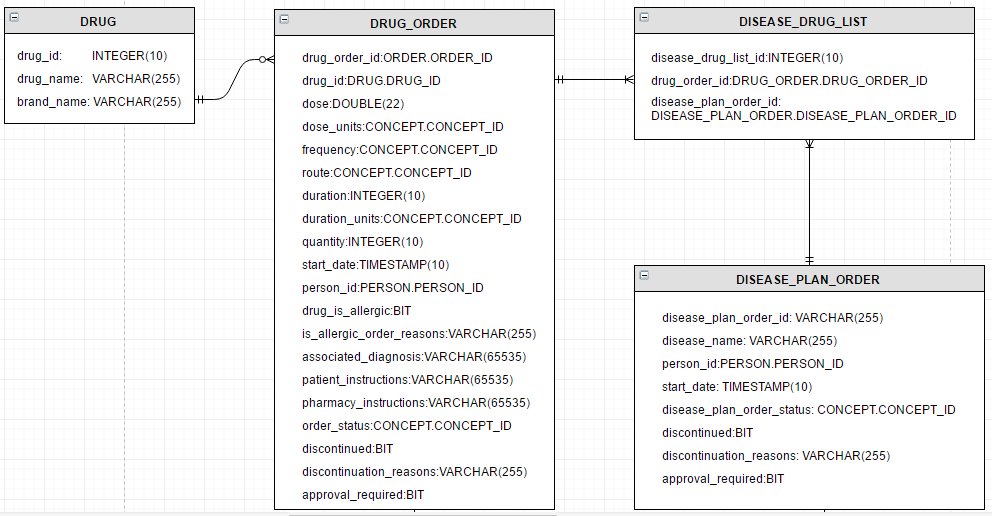 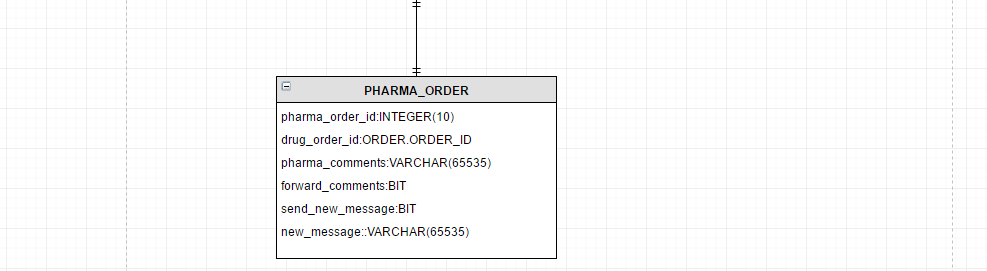 The Drug Order table represents all the parameters associated with an individual drug order. With reference to the wireframes for Individual Drug Orders, each field pertaining to drug composition or drug consumption details will be unique to that order and must be stored with suitable references to the Drug Order ID. It is also required to note the indication of the drug being or not being allergic to the patient and the reasons to order an allergic drug. It will also include the fields to store the Order status (fulfilled/held for approval/discontinued etc.)(Fig 3.1 – Drug Order Table)The DRUG table stores drug specific information including the name of the drug as well as the manufacturer’s brand name to uniquely identify the drug.(Fig 3.2 – Drug Table)The DISEASE PLAN ORDER table represents the pre-defined medication plan Orders associated with a patient. Each Order corresponds to a disease. In the case of a pre-defined medication plan, the order for a plan will have a specific Start Date for all the drugs that are being ordered as a set to treat this disease.Given that the Physician may choose to discontinue a plan, relevant fields are provided. (Fig 3.3 – Disease Plan Order Table)Each order (Disease plan) has several individual drug Orders associated with it and that is represented in the Disease Drug List table.The DISEASE DRUG LIST table provides a mapping of a disease with the drugs which are defined to be a part of the disease treatment medication plan. A disease may have one or more drugs prescribed as a part of the treatment plan, and every individual drug being prescribed as a part of the plan contains its own Drug Order table entry. (Fig 3.4 – Disease Drug Table)The PHARMA ORDER table provides a record of components or fields filled in by the Pharmacist while taking an action on an Order – Dispatch, Put it on Hold, Cancel. These are additional fields associated with each approved or placed Order. The fields pertaining to comments and messages are optional and will be filled by the Pharmacist. This table has a one-to-one relationship or corresponding record with the Drug Order table but for simplicity, we will store them separate.We have 2 separate comment fields since the Pharmacist may choose to make a note for the record and may or may not have another message for the ordering physician.(Fig 3.5 – Pharma Order Table)conceptconceptconcept Field Name Data Type Descriptionconcept_idinteger(10)Unique number identifying a pre-defined Concept in the Concept DictionaryretiredbitSignifies if a Concept actively referred to in the system or notshort_namevarchar(255)A  descriptionlong varchar(65535)form_textlong varchar(65535)User Interface description for componentsdatatype_idconcept_datatype.concept_datatype_idclass_idconcept_class.concept_class_idClass or Type of Concept is_setbitIdentifies if the Concept creatorusers.user_iddate_createdtimestamp(19)Specifies the Date on which this Concept was entered/stored in the system to be used by the Administratorversionvarchar(50)Specifies the version of the defined Conceptchanged_byusers.user_iddate_changedtimestamp(19)Specifies the Date on which the definition of the Concept was last editedretired_byusers.user_iddate_retiredtimestamp(19)Specifies the Date on which this drug was removed from the list of active referable Conceptsretire_reasonvarchar(255)Specifies the reason due to which this drug was removed from the list of active referable Conceptsuuidchar(38)Auto-fill unique identifier identifying this record in the tabledrugdrugdrugdrug_idinteger(10)Unique number identifying a concept_idconcept.concept_idThe Concept ID which defines the namevarchar(255)combinationbitSpecifies if the drug is composed of two or more active pharmaceutical ingredientsdosage_formconcept.concept_idmaximum_daily_dosedouble(22)Maximum dose of drug consumption that can be prescribed on a daily basisminimum_daily_dosedouble(22)Minimum dose of drug consumption that can be prescribed on a daily basisrouteconcept.concept_idcreatorusers.user_iddate_createdtimestamp(19)Specifies the Date on which the drug was recorded / defined in the systemretiredbitSpecifies if this Drug is allowed to be ordered through the system, i.e. if it is/is not active in circulationretired_byusers.user_iddate_retiredtimestamp(19)Specifies the Date on which the drug Concept was removed from the list of orderable drugsretire_reasonvarchar(255)Specifies the reason for removing this drug from the list of orderable drugsuuidchar(38)Auto-fill unique identifier identifying this record in the tabledate_changedtimestamp(19)Specifies the Date on which the set drug composition fields were edited or the record was removed from the ‘Active’ Concept Drug listchanged_byusers.user_idstrengthvarchar(255)Specifies the strength of the formulary (e.g. 100 mg)drug_ingredientdrug_ingredientdrug_ingredientdrug_iddrug.drug_idUnique number identifying a drugingredient_idconcept.concept_idUnique number identifying an ingredient which the drug is composed ofuuidchar(38)Auto-fill unique identifier identifying the record in the tablestrengthdouble(22)Strength of the formulary unitsconcept.concept_idUnit corresponding to the strength of the formulary drug_orderdrug_orderdrug_orderorder_idorders.order_idUnique number identifying a Drug Orderdrug_inventory_iddrug.drug_idUnique identifier corresponding to the inventory which this drug is a part ofdosedouble(22)A number signifying the strength of the drug as_neededbitdosing_typevarchar(255)quantitydouble(22)Specifies the number signifying the quantity of a drug to be dispensed as_needed_conditionsvarchar(255)Specifies the conditions during which the Patient is allowed to consume this drug (Free Text)num_refillsinteger(10)dosing_instructionslong varchar(65535)Specifies free text instructions for the Patient for consuming the drugdurationinteger(10)Specifies the Duration for which the drug needs to be dispensed to the patient (3, 5, 10 (days))duration_unitsconcept.concept_idSpecifies the Units corresponding to duration for which the patient is given the drug (Days, Hours)quantity_unitsconcept.concept_idSpecifies the Units corresponding to the quantity of medicines given to the patient (e.g. 2 Units of 50 mg of Drug)routeconcept.concept_idSpecifies the route by which the patient is administered the drug (Oral, Injection, Ointment)dose_unitsconcept.concept_idSpecifies the Units corresponding to the dose which signifies the strength of the drug (e.g. mg, ml, etc.)frequencyorder_frequency.order_frequency_idSpecifies the frequency at which the patient needs to consume the drug (e.g. 7 days/week, 2 times/day etc.)brand_namevarchar(255)Specifies the brand or generic name by which the drug is commonly identifieddispense_as_writtenbitIndicates if the drug is to be dispensed as explicitly specified in the instructionsdrug_reference_mapdrug_reference_mapdrug_reference_mapdrug_reference_map_idinteger(10)Unique number identifying the reference of the Drug mapped to other concepts (e.g. can get the list of retired drugs this drug is associated with)drug_iddrug.drug_idUnique number identifying the Drugterm_idconcept_reference_term.concept_reference_term_idUnique identifier for the Term to which the Drug Concept is mapped toconcept_map_typeconcept_map_type.concept_map_type_idSpecifies the unique identifier for the type of mapping between the drug and the other conceptcreatorusers.user_idSpecifies the Person ID of the Person who created this definition - Administratordate_createdtimestamp(19)Specifies the Date on which the reference definition was recorded in the systemretiredbitBit signifying if this reference is active or not in the systemretired_byusers.user_idSpecifies the Person ID of the Person who removed this reference from the list of active references - Administratordate_retiredtimestamp(19)Specifies the Date on which the reference was removed from the list of active referencesretire_reasonvarchar(255)Specifies the Reason why this reference was removed from the list of active referenceschanged_byusers.user_idSpecifies the Person ID of the Person who last edited the definition or a field corresponding to this reference - Administratordate_changedtimestamp(19)Specifies the Date on which the definition or a value corresponding to this reference was last editeduuidchar(38)Auto-fill unique identifier identifying this record in the table	Drug Order	Drug Order	Drug Order	Drug Order	Drug Order	Drug Orderdrug_idDRUG.DRUG_IDCommonly recognized Drug NamedoseDOUBLE(22)Value indicating the strength of the Drug (e.g. 100 in 100 mg of drug name)dose_unitsCONCEPT.CONCEPT_IDSpecifies the unit of measurement (mg, ml etc.)frequencyCONCEPT.CONCEPT_IDSpecifies the Frequency of consumption (e.g. 7 days/week, 2 times/day etc.)routeCONCEPT.CONCEPT_IDSpecifies the Route of consumption (Oral, Injection)durationINTEGER(10)Specifies the Duration of consumption (6 in 6 days)duration_unitsCONCEPT.CONCEPT_IDSpecifies the Duration Units (days, hours etc.)quantityINTEGER(10)Specifies the Quantity (a number) of consumption start_dateTIMESTAMP(10)Specifies the Start Date from which the Patient has to consume this drugperson_idPERSON.PERSON_IDSpecifies the Person ID of the Person for whom drug is being ordereddrug_is_allergicBITIndicates if the drug is allergic for the patientis_allergic_order_reasonsVARCHAR(255)Specifies the reason to order a drug despite knowing that the Patient is allergic to itassociated_diagnosisVARCHAR(65535)Specifies the description of the diagnosis on the basis of which this drug is prescribedpatient_instructionsVARCHAR(65535)Instructions given by the Physician to the Patientpharmacy_instructionsVARCHAR(65535)Instructions given by the Physician to the Pharmacistorder_statusCONCEPT.CONCEPT_IDIndicates the status of the order - fulfilled, cancelled, held for approval etc.discontinuedBITIndicates if this order has been discontinueddiscontinuation_reasonsVARCHAR(255)Specifies the reasons to discontinue an orderapproval_requiredBITIndicates whether senior Physician’s approval is required to prescribe this drug to the PatientDrugDrugDrugDrugDrugDrugdrug_nameVARCHAR(255)Commonly recognized name of the Drugbrand_nameVARCHAR(255)Name of the manufacturing brand of the DrugDisease Plan OrderDisease Plan OrderDisease Plan OrderDisease Plan OrderDisease Plan OrderDisease Plan Orderdisease_nameVARCHAR(255)Commonly identified name of the Diseaseperson_idPERSON.PERSON_IDSpecifies the Person ID of the Person for whom the drug is being ordered - Patientstart_dateTIMESTAMP(10)Specifies the Start Date of medicationdisease_plan_order_statusCONCEPT.CONCEPT_IDIndicates the status of the order – whether fulfilled, discontinued, cancelled etc.discontinuedBITSpecifies whether this plan has been discontinued or is still active / being fulfilleddiscontinuation_reasonsVARCHAR(255)Specifies the reasons to discontinue an active planapproval_requiredBITIndicates whether senior physician’s approval is required for the drug to be prescribed to the Patient (for the Order to be placed)Disease Drug ListDisease Drug ListDisease Drug ListDisease Drug ListDisease Drug ListDisease Drug Listdrug_order_idDRUG_ORDER.DRUG_ORDER_IDUnique Drug Order ID of the drug which is a part of the list of drugs being ordered in the disease treatment plandisease_plan_order_idDISEASE_PLAN_ORDER.DISEASE_PLAN_ORDER_IDUnique number identifying the disease for which the given drug is pre-defined to be ordered as a treatment planPharma OrderPharma OrderPharma OrderPharma OrderPharma OrderPharma Orderdrug_order_idORDER.ORDER_IDReference to the corresponding Drug Order IDpharma_commentsVARCHAR(65535)Pharmacist's comments upon taking an actionforward_commentsBITBit indicating if the Pharmacist’s comments is to be forwarded to the ordering physiciansend_new_messageBITBit indicating if the Pharmacist wants to send a separate message to the ordering physiciannew_messageVARCHAR(65535)Pharmacist's message to the Physician